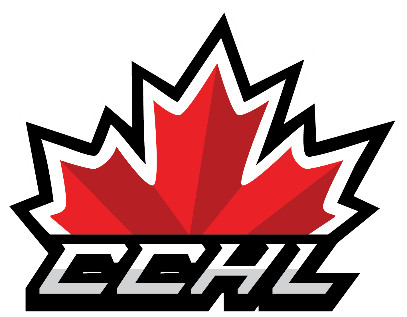 PLEASE BRING TO DESIGNANTED SCOUT OR MEDIA DESK SATURDAY SEPTEMBER 1ST, 2018 WHERE REGISTRATION, PAYMENT, AND PASS WILL BE PROCESSED. PLEASE BRING YOUR BUSINESS CARDS.HOCKEY ORGANIZATION: REGISTER IN FIELD HOUSE 11:00AM – 12:30PMAPPLICANT NAME:					POSITION/CAPACITY:E-MAIL ADDRESS:					PHONE:	NHL TEAM:OR NCAA DIVISION I PROGRAM:OR NCAA DIVISION II PROGRAM:OR CANADIAN HOCKEY LEAGUE TEAM:OR USPORT PROGRAM:MEDIA ORGANIZATION: REGISTER IN FIELD HOUSE 12:30PM – 1:00PMAPPLICANT NAME: 				POSITION/CAPACITY:EMAIL ADDRESS: 					PHONE:ORSEASON PASS IN THE AMOUNT OF $125 CDN: YES/NOOR WEEKEND PASS IN THE AMOUNT OF $40 CDN: YES/NOCREDIT CARD NUMBER:						EXPIRY (         /            )NO OTHER LEVEL IS PERMITTED TO ACQUIRE CCHL FULL-SEASON ACCREDITATION